Elmhurst UniversityEALGreen Scholarships 2021-2022                        (Application Deadline: October 8, 2021)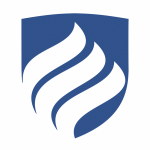 Applicant InformationApplicant InformationApplicant InformationApplicant InformationApplicant InformationApplicant InformationApplicant InformationApplicant InformationApplicant InformationApplicant InformationApplicant InformationLast NameFirsteNumberStreet AddressStreet AddressApartment/Unit #Apartment/Unit #CityCityStateZIPPhonePhoneEU E-mail AddressEU E-mail AddressAre you a citizen of the United States?Are you a citizen of the United States?Are you a citizen of the United States?YES  NO  NO  Did you complete a 2020-2021 FAFSA or Alternative Application for IL Aid?Did you complete a 2020-2021 FAFSA or Alternative Application for IL Aid?Did you complete a 2020-2021 FAFSA or Alternative Application for IL Aid?YES  NO  NO  EducationEducationEducationEducationEducationEducationEducationEducationEducationEducationEducationGPAMajorMajorAnticipated Graduation DateAnticipated Graduation DateOn a separate piece of paper, please explain how receiving an EALGreen Scholarship will help you succeed at Elmhurst University.On a separate piece of paper, please explain how receiving an EALGreen Scholarship will help you succeed at Elmhurst University.On a separate piece of paper, please explain how receiving an EALGreen Scholarship will help you succeed at Elmhurst University.On a separate piece of paper, please explain how receiving an EALGreen Scholarship will help you succeed at Elmhurst University.Disclaimer and SignatureDisclaimer and SignatureDisclaimer and SignatureDisclaimer and SignatureI certify that my answers are true and complete to the best of my knowledge. I understand that if I am selected to receive an EALGreen Scholarship, I must write a thank-you note to the donors no later than November 1, 2021. If I do not complete the thank-you note, the scholarship will be removed from my account and potentially awarded to another student.I certify that my answers are true and complete to the best of my knowledge. I understand that if I am selected to receive an EALGreen Scholarship, I must write a thank-you note to the donors no later than November 1, 2021. If I do not complete the thank-you note, the scholarship will be removed from my account and potentially awarded to another student.I certify that my answers are true and complete to the best of my knowledge. I understand that if I am selected to receive an EALGreen Scholarship, I must write a thank-you note to the donors no later than November 1, 2021. If I do not complete the thank-you note, the scholarship will be removed from my account and potentially awarded to another student.I certify that my answers are true and complete to the best of my knowledge. I understand that if I am selected to receive an EALGreen Scholarship, I must write a thank-you note to the donors no later than November 1, 2021. If I do not complete the thank-you note, the scholarship will be removed from my account and potentially awarded to another student.SignatureDate